СОВЕТ ДЕПУТАТОВ МУНИЦИПАЛЬНОГО ОБРАЗОВАНИЯ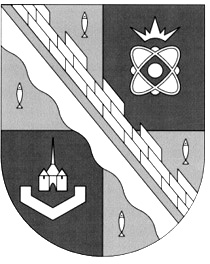 СОСНОВОБОРСКИЙ ГОРОДСКОЙ ОКРУГ ЛЕНИНГРАДСКОЙ ОБЛАСТИ(ЧЕТВЕРТЫЙ СОЗЫВ)Р Е Ш Е Н И Еот 23.10.2020 года № 129Руководствуясь пунктом 1 части 3 статьи 28, частью 4 статьи 44 Федерального закона от 06.10.2003 N131-ФЗ «Об общих принципах организации местного самоуправления в Российской Федерации», пунктом 1 части 3 статьи 15, частью 1 статьи 66 Устава муниципального образования Сосновоборский городской округ Ленинградской области, «Порядком учета предложений по проекту Устава муниципального образования Сосновоборский городской округ Ленинградской области, проекту решения совета депутатов о внесении изменений в Устав муниципального образования Сосновоборский городской округ Ленинградской области, а также порядку участия граждан в обсуждении данных проектов», утвержденным решением совета депутатов от 31.10.2012 № 124 и в целях приведения его в соответствие законодательству Российской Федерации и Ленинградской области, совет депутатов Сосновоборского городского округаР Е Ш И Л:1. Назначить публичные слушания по проекту решения совета депутатов «Об утверждении Устава муниципального образования Сосновоборский городской округ Ленинградской области в новой редакции» – (далее – Проект)».2. Публичные слушания по Проекту провести в большом зале администрации Сосновоборского городского округа 14 января 2021 года, начиная с 17.00.3. Определить ответственным за организацию и проведение публичных слушаний по Проекту заместителя председателя совета депутатов Бабича И.А.4. Определить ответственным за прием замечаний и предложений от участников публичных слушаний по Проекту начальника сектора обеспечения нормативной деятельности совета депутатов Сосновоборского городского округа Алмазова Г.В5. Поручить заместителю председателя совета депутатов Бабичу И.А. официально опубликовать в установленный законом срок Проект в городской газете «Маяк» с одновременным опубликованием порядка учета предложений по Проекту, а также порядка участия граждан в его обсуждении, также обнародовать данные материалы на сайте городской газеты «Маяк».6. Настоящее решение опубликовать в городской газете «Маяк».7. Настоящее решение вступает в силу со дня официального опубликования в городской газете «Маяк».Председатель совета депутатовСосновоборского городского округа                                    В.Б. Садовский«О назначении публичных слушаний по проекту решения совета депутатов «Об утверждении Устава муниципального образования Сосновоборский городской округ Ленинградской области в новой редакции»